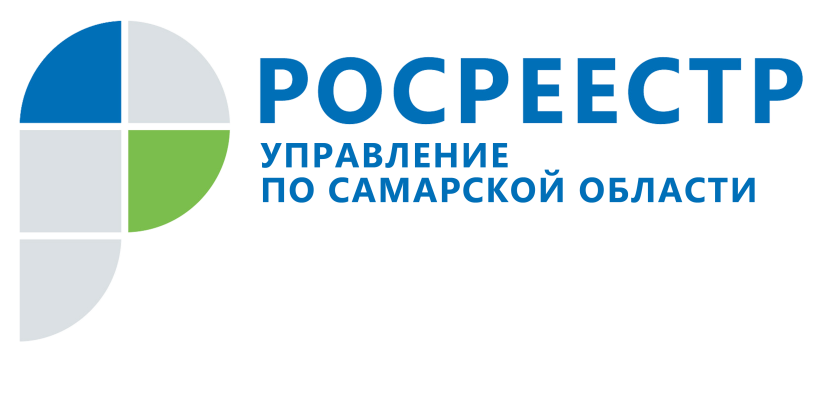 ПРЕСС-РЕЛИЗ07 апреля 2017Исполнение земельного законодательства на особом контролеКомпании и организации, владеющие земельными участками, могут попасть в поле зрения муниципального земельного контроля в части соблюдения ими земельного законодательства. Эта тема стала одной из главных на совещании, которое провело Управление Росреестра по Самарской области.В совещании приняли участие руководитель департамента земельно-имущественных отношений министерства имущественных отношений Самарской области С.В. Усенко, исполнительный директор ассоциации «Совет муниципальных образований Самарской области» Д.В. Славецкий, представители всех органов местного самоуправления Самарской области, уполномоченные осуществлять муниципальный земельный контроль и должностные лица Управления Росреестра по Самарской области, уполномоченные осуществлять государственный земельный надзор.Заместитель руководителя Управления Росреестра по Самарской области, заместитель главного государственного земельного инспектора Татьяна Борисовна Омельченко напомнила о новых полномочиях муниципальных органов власти: согласно федеральному закону «О защите прав юридических лиц и индивидуальных предпринимателей при осуществлении государственного контроля (надзора) и муниципального контроля», начиная с января 2017 года, муниципалитеты получили дополнительную возможность организовывать внеплановые проверки в отношении юридических лиц на предмет соблюдения ими земельного законодательства.  До этого года информацию о нарушениях муниципальные земельные инспекторы направляли в Управление Росреестра по Самарской области. При этом с момента обнаружения нарушения до привлечения виновных к ответственности проходило немало времени. «Новые правила позволят муниципалитетам оперативно реагировать на нарушения, что в свою очередь положительно скажется на исполнении земельного законодательства в Самарской области, - считает Т.Б. Омельченко. – Напомню, что наша область является крупным регионом России, где включено в оборот большое количество земельных участков, а потому тема соблюдения земельного законодательства находится здесь на особом контроле». Необходимо отметить, что расширение полномочий муниципального земельного контроля проходит одновременно с процессом разработки новых принципов при планировании проверок. Как сообщили в Управлении Росреестра по Самарской области, уже в мае этого года при планировании проверок начнут применять риск-ориентированный подход, который позволит не тревожить добросовестных землепользователей и сосредоточить внимание проверяющих на потенциальных нарушителях земельного законодательства. В частности, внимание инспекторов в большей степени будет обращено на земельные участки, не имеющие границ. Причем, это будет касаться не только юридических, но и физических лиц. Об Управлении РосреестраУправление Федеральной службы государственной регистрации, кадастра и картографии (Росреестр) является федеральным органом исполнительной власти, осуществляющим функции по государственной регистрации прав на недвижимое имущество и сделок с ним, по оказанию государственных услуг в сфере ведения государственного кадастра недвижимости, проведению государственного кадастрового учета недвижимого имущества, землеустройства, государственного мониторинга земель, навигационного обеспечения транспортного комплекса, а также функции по государственной кадастровой оценке, федеральному государственному надзору в области геодезии и картографии, государственному земельному надзору, надзору за деятельностью саморегулируемых организаций оценщиков, контролю деятельности саморегулируемых организаций арбитражных управляющих. Подведомственными учреждениями Росреестра являются ФГБУ «ФКП Росреестра» и ФГБУ «Центр геодезии, картографии и ИПД». В ведении Росреестра находится ФГУП «Ростехинвентаризация – Федеральное БТИ».  С 2007 года областное ведомство возглавляет Вадим Владиславович Маликов.Контакты для СМИ:Ольга Никитина, помощник руководителя Управления Росреестра(846) 33-22-555, 8 927 690 73 51, pr.samara@mail.ru